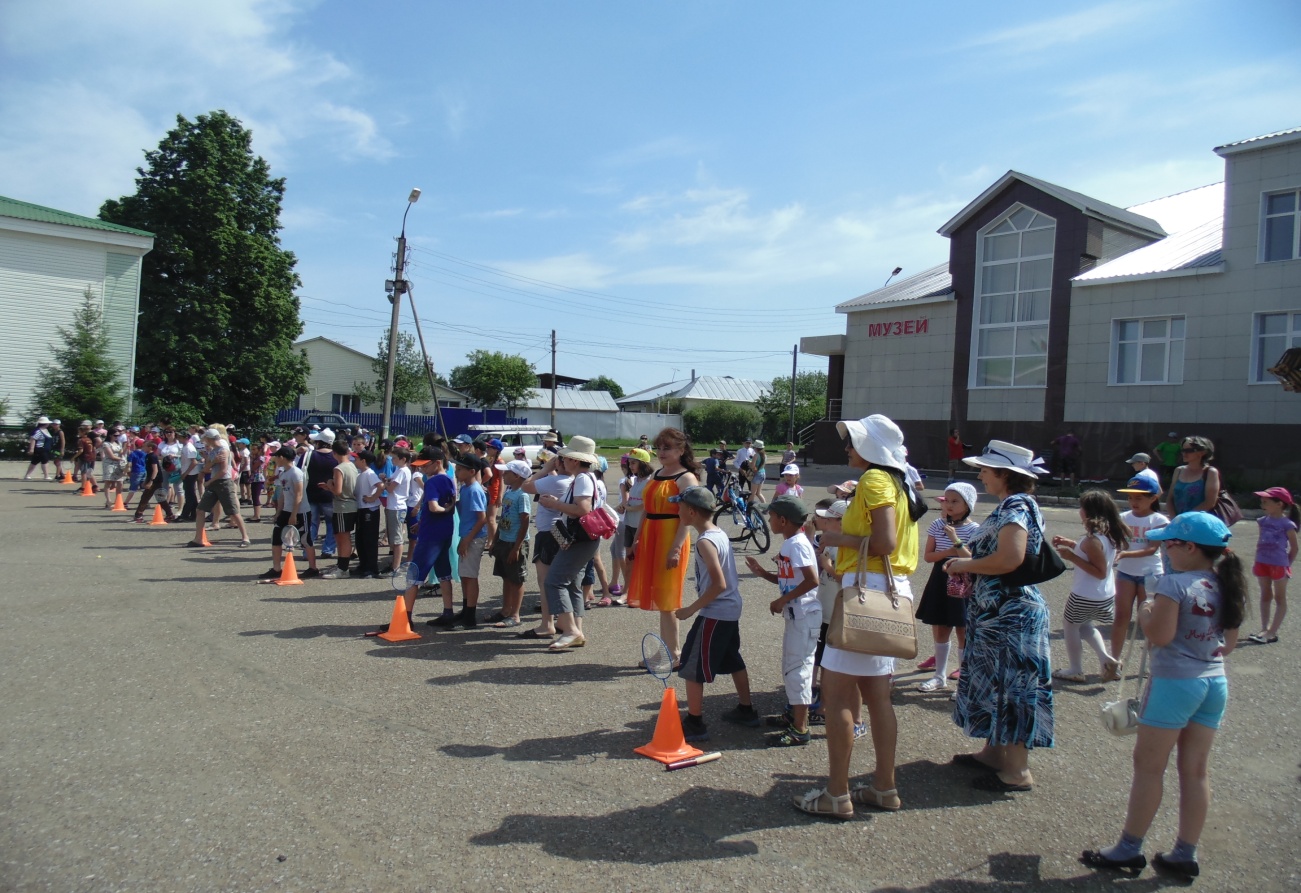 Текстовой аналитический отчет о деятельности МБУ «Шаранский историко-краеведческий музей» МР Шаранский район за 2015 год.Директор МБУ «Шаранский историко-краеведческий музей» Негуренко З.Г.Музей муниципального района Шаранский район Республики Башкортостан.      В  целях привлечения внимания общества к литературе и чтению,  Президентом РФ Путиным В.В. и Президентом  РБ Хамитовым Р.Х. 2015 год  был объявлен  Годом литературы. В 2015 году   деятельность  музея в МБУ «Шаранский историко-краеведческий музей»   велась в рамках Года литературы. Работа музея также была направлена на организацию и проведение мероприятий, посвященных 70-летию со дня  победы в ВОВ и 80-летию образования Шаранского района. В летний период, в дни летних каникул,  основная  деятельность музея была направлена   на работу с детьми. Проводились мероприятия и организовывались выставки, посвященные  природе родного края,  патриотическому воспитанию, сохранению здоровья и безопасности детей и подростков. Музей принимал активное участие в акциях: «Ночь музеев», «Олимпиада-80: 35 лет спустя» и «Ночь искусств».Научно-исследовательская работа.Приоритетной задачей является повышение эффективности деятельности музея. Так за 2013-2015 годы мы наблюдаем значительное увеличение количества посетителей музея. Об этом свидетельствуют следующие показатели      В 2013 году музей посетили всего 1307 человека, а в 2015 году эта цифра возросла до 1900. Если рассматривать индивидуальную посещаемость, то мы наблюдаем ее увеличение. В 2013 году индивидуальная посещаемость составила  747 человек, в 2014 году-990, а в 2015 году-1010.Если рассматривать экскурсионную посещаемость, то мы видим, что в 2013,  2014 и  2015 годах посетители экскурсионным посещениям предпочли индивидуальные. Экскурсионные посещения в 2013 году – 560, в 2014 – 875, в 2015 году - 890.Если рассматривать показатель «количество посещений на 1 жителя в год» вырисовывается следующая картина:  Количество культурно-массовых мероприятий с 2013 по 2015 годы значительно возросло. Если в 2013 году было проведено 6 культурно-массовых мероприятия с охватом 569 участников, в 2014 году -  22 мероприятия с охватом 879 участников, а в 2015 году- 28 мероприятий с охватом участников - 930Экспозиционно-выставочная работа.Были организованы выставки:1.  Выставка «Традиционный и народный костюм жителей края»;2.  Выставка «Немеркнущие звезды», посвященная  юбилейным датам Героев Советского Союза: Цыбизова Л.Г. и Егорова М.А.;3.  Выставка книг писателей и поэтов – выходцев из Шаранского района;4. Выставка поэтических посвящений и прозы родному краю «Прими в любви признанье, любимый край»;5. Выставка работ в технике художественного вязания жительницы села Шаран Сорокиной В.С. «Волшебство рук», к международному дню – 8 марта6.  Выездная  выставка в г. Туймазы, посвященная теме ВОВ в рамках марафона «Салют победы».7. Выставка картин местного художника Топольникова Г.Г. «Мир творчества неистощим и безграничен»;8.  Выставка «Треугольные письма»9. Выставка «Литературные портреты Шаранской земли»10. Экспозиция – выставка «Весна 45- го» 11.  Выставка «Немеркнущие звезды», посвященная Героям Советского Союза.12.  Выставка к 70-летию Победы в Великой Отечественной войне 1941-1945 гг. «Люди! Помните, какой ценой завоевано счастье». Материалы из фонда  музея, фотографии, документы, письма, ордена и медали участников Великой Отечественной войны.12.Выставка книг писателей и поэтов-выходцев из Шаранского района на тему «Великая Отечественная в книгах писателей и поэтов выходцев из шаранского района».13.  Выставка  «След войны в моем краю».14.  Выставка фотографий – фотогалерея «Добрая дорога детства».15.  Выставка  «Улыбка светлая природы Шарана»16. Выставка  «Когда вернусь в родимые края»…, посвященная 95- летию башкирского драматурга-писателя Ибрагима Абдуллина.17. Выставка –призыв вне музея «Всем обществом против терроризма.18.  Выставка «Мой край Башкортостан».19. Выстьавка – «Здоровый образ жизни». (профилактика наркомании, алкоголизма, табакокуренияЕсли в 2013 году в музее было оформлено 2 выставки,  в 2014 году 15 выставок, из них-2 вне музея,  в 2015 году-19 из них 2 вне музея.Массово – просветительская работа.С 2013 по 2015 год увеличилось количество прочитанных лекций. Если  в 2013-2014 гг. были прочитано 6лекций,  в 2015 году прочитано 13 лекций. Были проведены: Лекции и беседы: 1.  «Страницы летописи нашей истории»; 2.  «Местные традиции и обычаи»; 3.    «История моего села»; 4.  «Хроника Афганской войны».  5. «Чернобыль. Это не должно повториться». 6. «Почетные граждане Шаранского района» 7. «Особенности русского, башкирского, татарского,  чувашского и  марийского костюмов»8.   «Наш мир без террора»9.  Беседа – предупреждение «Терроризм!»10.   «Здоровье-это модно»11.  «Писатель-фронтовик»12.  «Пером и штыком»13.  «Ибрагим Абдуллин на войне. О войне и о  Мероприятия:  1.  Новогодний праздник в музее для детей с Рождественской елки.  2.  Краеведческий калейдоскоп в социальном приюте для пожилых и инвалидов «Край мой Шаранский».3.  Вечер, посвященный Героям Советского Союза Цыбизову Л.Г. и Егорову М.А. «Дороги мужества»; 4.  Краеведческий час: «Чернобыль. Это не должно повториться».5.  Акция «Ночь музеев»6.  Акция «Олимпиада-80: 35 лет спустя» 7.  Акция «Ночь искусств».8. Интерактивный вечер – портрет «Прекрасный мир удивительного человека», к 80 – летию художника Топольникова Г.Г.9.  Мероприятие, посвященное Дню Победы «Им наша память – лучшая награда».10.  Праздничная программа, посвященная дню защиты детей «Планета Детства под созвездием Добра»11.  Познавательный час «День воинской Славы, посвященный Дню памяти и скорби «Последние минуты тишины…»12.  Познавательная игра «Эти забавные животные».13. Познавательный час «Лекарственные травы родного края»14. Патриотический час: «Ибрагим Абдуллин на войне. О войне и о патриотизме».15. Вечер-посиделки «Стояла осень счастья моего».16.  Мероприятие, посвященное Дню глухих «Наш мир».Музейные уроки:17. музейный урок – литературно-музыкальная композиция «Наша Нурия» - к 65 летию Нурии Измайловой.18.  музейный урок «Подлинные предметы войны», в рамках реализации проекта «Музей в чемодане».19. Музейный урок «Наш край в годы ВОВ.20. урок мужества «Детство украденное войной».21.  музейный урок «Эхо Бесланской печали…»Тематический музейный урок «День памяти и скорби»22. час районной газеты к юбилею районной газеты;23.  час истории, посвященный 72-й годовщине разгрома Советскими войсками немецко – фашистских захватчиков под Сталинградом -  «Прошедший через ад Сталинградской и Курской битв», о прозаике и публицисте, кандидате военных наук, доценте Акраме Агзамовиче Шарипове;24. устный журнал – «Дней прошлых гордые следы».25.  Музейный урок26. Музейный урок: День воинской славы России – День победы русской эскадры под командованием адмирала Павла Нахимова нажд турецкой эскадрой у мыса Синоп в 1853 году.27.  Музейный урок: День воинской славы России – День начала контрнаступления советских войск в битве под Москвой 1941 года.28.  Патриотический час: День Героев Отечества в России.Научно – фондовая работа.Общий объем музейного фонда составляет 2203 ед. хранения. За год в целом объем музейного фонда увеличился на 139 ед. хранения (100 предметов основного фонда и 39 предметов научно-вспомогательного фонда). Если рассматривать увеличение основного фонда за последние 3 года, то наблюдается положительная динамика. В  2013 году-1731, в 2014 году-1829, в 2015 году – 1900.В течение всего года велась работа по составлению научной документации и оформлению учетной документации, по заполнению инвентарной книги. Продолжалась работа по переводу книг поступлений основного и научно-вспомогательного фонда в электронный вид. Велась работа по составлению карточек на музейные предметы и работа по составлению картотеки краткого описания предметов. Была продолжена работа по изучению и исследованию музейных предметов.Научно – методическая работа.Составлялись  и  разрабатывались обзорные и тематические лекции. Составлялись и утверждались сценарии мероприятий. Комплектовались папки:- по творчеству и биографии И.Абдуллина- по творчеству и биографии Д. Исламова- с материалами из газет, посвященными 70- летию победы в ВОВ.-. с материалами из газет, посвященными 80- летию района.Проводились семинары для руководителей школьных музеев, заседания клуба по интересам «Друзья музея».                                    Издательская работа.Велась работа  по подготовке статей и объявлений для опубликования в районной газете «Шаранские просторы». Были опубликованы статьи в районной газете «Шаранские просторы»::-«Прикоснулись к истории района»;- «Волшебство рук»;- «Читающее детство»;-«По дорогам памяти»-«В музее все интересно!»;- «Герой посетил малую родину»;- «И штыком, и пером»;- «Клуб друзей музея».- «Когда вернусь в родимые края».- «Стояла осень счастья моего».- «Искусство объединяет!»-«В стихах поэта – любовь к родной земле».                         Экскурсионно – выставочная работа.Разрабатывались экскурсионные темы. Проводились обзорные и тематические экскурсии:-  «Сказочный мир Рождества»,-  «Народные промыслы Шаранского края»,-  «Край поэтический - Шаран»,-  «Традиционный и народный костюм жителей края»,-  «История района в лицах»,-  «Герои - земляки»,-  «История войны в фотографиях»,-  «Участники Курской битвы - Шаранцы»,-  «История войны в документах и наградах»,-  «Гордость района – Герои Советского Союза».,-  «Знакомство со старинными орудиями труда»,-  «Природа родного края», - «Люди и вещи. Время и события»;- «Шаранцы в годы войны»;- «Мы все за здоровый образ жизни»;- «Ими гордятся Шаранцы»;- «Доблестные герои нашего края»;- «Крестьянский труд»;- «Шаранская земля-наша гордость;- «Боевые и трудовые подвиги Шаранцев»; - «Боевая слава Шаранского района»- «Фронтовые дороги шаранцев».-«Подлинные предметы войны»-«Женщины участницы в ВОВ»- Интерактивная экскурсия «Пером и штыком»-  «Твоя судьба в твоих руках»- «Здоровье – это модно»- «Мир флоры и фауны родного края».- «Эхо Бесланской печали»- «Когда вернусь в родимые края»-«Ибрагим Абдуллин – писатель-фронтовик;-Цикл экскурсий «Моя Республика, мой край родной».-Экскурсия, посвященная к юбилейной дате Давлета Исламова.                                      Цифровая информация.Информатизация музеев.Состояние информатизации музея следующее:Доступ к сети интернет через WI-Fi. Сайт в сети интернет отдельной страницей на сайте Отдела культуры муниципального района Шаранский район .Материально-техническое обеспечение.Материально-техническая база во многом является залогом успешного функцианирования музея. Был проведен  капитальный ремонт здания дома культуры, в  котором находится музей. Во время  ремонта проводились следующие работы: косметический ремонт помещения музея, установка подвесных потолков, замена дверей, замена ленолиума на полу 2-го этажа, закрыт вход на балкон через помещение музея путем поднятия стены на дверном проеме, добавлен отдельный  кирпичный пристрой на уровне 2-го этажа под фондохранилище. Добавилось гардеробное  помещение  из кирпичной кладки на уровне 1-го этажа,  реконструировано коридорное помещение под кабинет на 1-м этаже. Также производился капитальный  ремонт фасадной части здания. Пожарно -охранная сигнализация в музее установлена в 2009 году. Но в музее отсутствует охранная сигнализация, нет офисной мебели.Кадровый потенциал музея.Численность персонала МБУ «Шаранский историко-краеведческий музей» составляет один человек. Сотрудник основного персонала имеет средне-специальное и неполное высшее образование, является студентом высшего учебного заведения г. Туймазы (Академия ВЭГУ, социально-культурная деятельность).Заработная плата.Средний размер заработной платы 1 работника по итогам года составляет 20398  рублей.Наименование деятельностиЗапланированоФактическиДней в году открытых для посещения235Число посещений18751900Платные услуги380390Количество экскурсий6371Количество выставок вне музея22Количество мероприятий2228Количество собранных экспонатов:- ОФ- НВФ118982013910039